Publicado en  el 06/10/2015 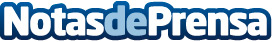 Acto de la firma de la Doble Titulación IMBA entre ESIC y la Shanghai International Studies University (SISU)El programa que se desarrolla en un 60% en Madrid y el 40% restante en Shanghai,  incluye un curso de idioma chino nivel HSK1 durante toda la estancia en la capital del gigante asiáticoDatos de contacto:ESICNota de prensa publicada en: https://www.notasdeprensa.es/acto-de-la-firma-de-la-doble-titulacion-imba_1 Categorias: Cursos http://www.notasdeprensa.es